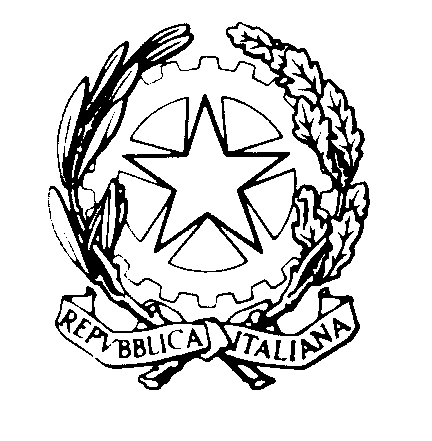 TRIBUNALE DI REGGIO CALABRIASEZIONE DEL DIBATTIMENTO                                                                             Al Segretario del Consiglio dell’Ordine degli Avvocati di Reggio CalabriaOggetto: UDIENZA COLLEGIALE DEL 19.10.2023 – COLLEGIO IORI-CERFEDA-CLEMENTESi comunicano le fasce orarie di trattazione dei processi dell’udienza indicata in oggetto per la cortese pubblicazione, Si ringrazia. Reggio Calabria, 3.10.2023                                                        Il Presidente                                                                                                dott.ssa Greta Iori n.  ordineoreR.G.N.R.R.G.T.19.304347/20171977/201929.40reclamo n. 10/202339.504179/20201386/2021410.153578/2017 d.d.a.2552/2017511.153757/2020724/2022612.303154/20181561/2021715.302233/2020 d.d.a.1649/2020